March 2023 Report for the month of February 2023Deputy Chief – Neal OlsonThis Month’s Events (i.e. Training, Public Education Events, Special Events)2/1	P1FFA Meeting, Recruit Academy Orientation2/8	Drill – CPR, Firefighter Skills at WOU Old Ed. Academy Safety	2/11	Recruit Academy PPE and SCBA2/15	Drill – Firefighter Skills at WOU Old Ed., Academy Communications2/20	President’s Day – Office closed2/22	Drill – CPR, Firefighter Skills, Lt. Assessment Center, Academy CPR2/25	Recruit Academy Hand and Power Tools, PHTLS, Winter Fire School2/26	Winter Fire School Upcoming Events (i.e. Training, Public Education Events, Special Events)3/1	P1FFA Meeting, Recruit Academy: Ropes and Knots3/4 	District Awards Dinner3/7,8	Olson at FEMA Sports and Special Events Incident Management course3/8	Drill: CPR Refresher, Recruit Academy: Hose Loading and Rolling3/11	Recruit Academy: Hose Skills3/15	Drill: Firefighter Skills, Recruit Academy: Fire Streams, Support: BLS Provider3/18	Talmadge Road Cleanup3/22	Drill: Firefighter Skills, Recruit Academy: Fire Extinguishers3/25	Recruit Academy: Ground Ladders3/27	EMS Drill – Taser Awareness and Trauma3/29	Drill: Firefighter Skills, Recruit Academy: Forcible Entry Tools and Construction	Informational Items –  Incidents (not a record) for the month of January 2023. (Report #1081 not attached)  Hours of Training and Continuing Education for the month of February 2023.  (Report #1676 not attached)  certification(s) received last month (Report #1638 not attached)  We have added a few new recruits and now have 13.  Five of our personnel attended Winter Fire School. Courses attended include; Basic Engine Company Operations (Live Fire), Incident Safety Officer and Basic Company Officer.Respectfully SubmittedNeal OlsonTraining Calendar 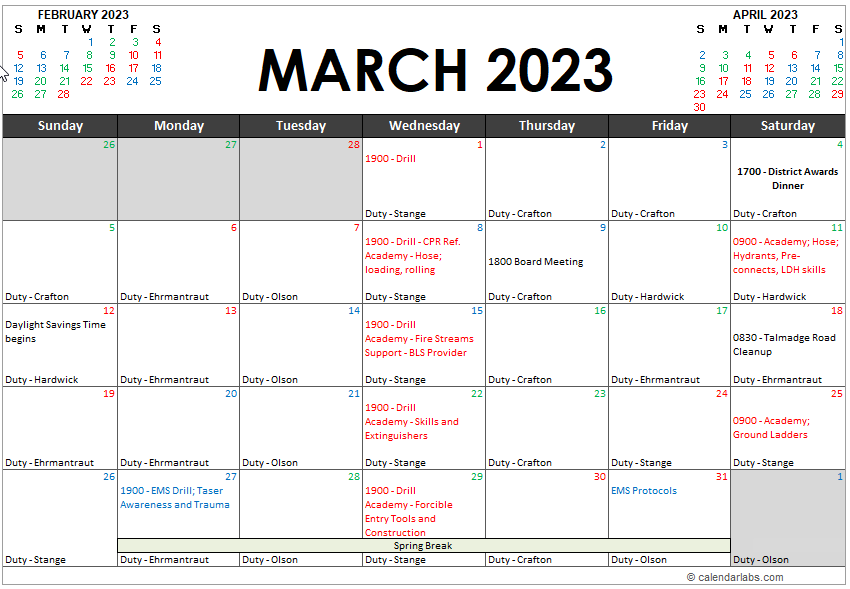 